GAMBIA TELECOMMUNICATIONS AND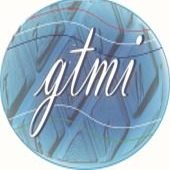 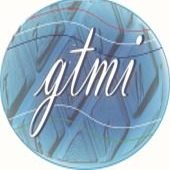                         MULTIMEDIA INSTITUTETel:  4390660 /   4375326 /  4395132 / 4376133       Website: www.gtmi.gmTRAINING APPLICATION FORMAMOUNT D100SURNAME:.……………………………………………………………NAME(S):……………………………………………SEX: M / F ADDRESS:………………………………………………………………………………TEL:……………………………………………………………..DATE OF BIRTH:                                                             AGE:………… NATIONALITY:……………………………………...                                             OCCUPATION:……………………………………………………………………………….ACADEMIC QUALIFICATIONSponsors (If sponsored by: Employer, charity, special  agreement and other)Name:……………………………………………………………………………………………........ Address: …………………………………………………………Next of Kin Name:……………………………………………………………………………………………………. Tel………………………………………………….A NOTE TO STUDENTSComplete this form in BLOCK LETTERSProvide one passport-sized  (coloured) photoProvide certified  copies of academic professional certificateRead and adhere to the institute’s rules and regulationsTITLE OF COURSE:…………………………………………………………………..………………………………………………                                    ……....…………………………..                                          ………………………………..Sales Person Signature                                                   Student Signature                                                      DateSCHOOL(S)  ATTENDEDYEARCERTIFICATION / DIPLOMAFROMTO